ANALISIS TURN OVER PADA KARYAWAN DI CV. CIPTA USAHA MANDIRI TEMANGGUNGMuhammad Fajar Aji HanifusyafiAbstrakTujuan dari penelitian ini adalah untuk mengetahui turn over pada karyawan di CV. Cipta Usaha Mandiri. Metode yang digunakan dalam penelitian ini adalah metode deskriptif kuantitatif. Populasi dalam penelitian ini berjumlah 200 karyawan, dan sampel pada penelitian ini berjumlah 67 karyawan. Metode yang digunakan dalam pengambilan sampel menggunakan simple random sampling. Hasil penelitian menunjukkan nilai rata-rata indikator absensi yang meningkat sebesar 3,08 termasuk dalam kategori setuju, nilai rata-rata indikator mulai malas bekerja sebesar 3,45 termasuk dalam kategori sangat setuju, nilai rata-rata indikator peningkatan terhadap pelanggaran tata tertib kerja sebesar 3,48 termasuk dalam kategori sangat setuju, nilai rata-rata indikator peningkatan protes terhadap atasan sebesar 3,45 termasuk dalam kategori sangat setuju, nilai rata-rata indikator perilaku positif yang berbeda dari biasanya sebesar 3,05 termasuk dalam kategori setuju.Kata Kunci: Turn Over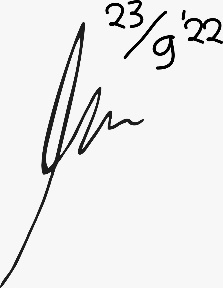 TURN OVER OF EMPLOYEES ANALYSIS AT CV CIPTA USAHA MANDIRI TEMANGGUNGMuhammad Fajar Aji HanifusyafiAbsractThe purpose of this research is to determine the turnover of employees at CV. Cipta Usaha Mandiri. The method used in this research is the descriptive quantitative method. The population in this study amounted to 200 employees, and the sample in this study amounted to 67 employees. The method used in sampling using simple random sampling. The results showed that the average value of the absenteeism indicator which increased by 3.08 was included in the category agreemen: the average value of the indicator starting to be lazy to work was 3.45 which was included in the category of strongly agree, the average value of the indicator of increasing violations of work rules was 3.48 is included in the category of strongly agree, the average value of the indicator of increasing protest against superiors is 3.45 included in the category of strongly agree, and the average value of positive behavior indicators that is different from usual is 3.05 included in the category agreement.Keyword: Turn Over